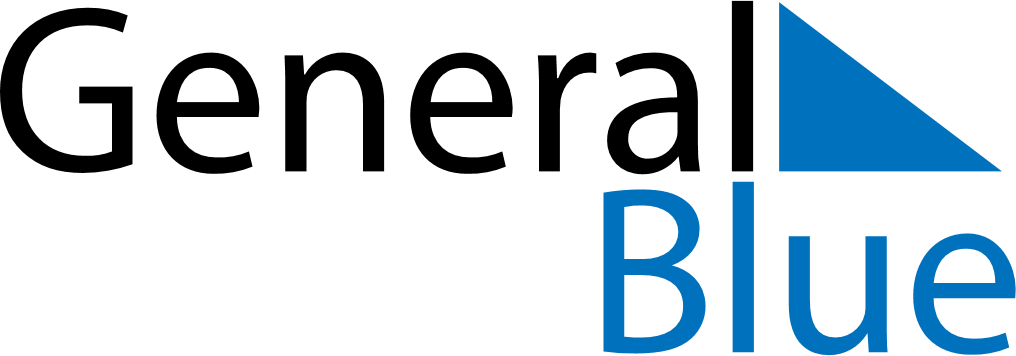 October 2029October 2029October 2029October 2029October 2029October 2029KenyaKenyaKenyaKenyaKenyaKenyaMondayTuesdayWednesdayThursdayFridaySaturdaySunday1234567891011121314Moi Day15161718192021Mashujaa Day22232425262728293031NOTES